OCENA ŠKODE  V TEKOČI KMETIJSKI PROIZVODNJI NA PRIDELKIH, POVZROČENE PO NARAVNI NESREČI1. PODATKI O NESREČI*iz priloge 1 Pravilnika o obveščanju in poročanju v sistemu varstva pred naravnimi in drugimi nesrečami (Uradni list RS, št. 26/08, 28/12 in 42/12).(dan mesec leto)      (Ime in priimek)     2. OCENA ŠKODE* iz cenika URSZR, objavljenega na www.sos112.si3. MOŽNOST ZA KMETIJSKO DEJAVNOST(dan mesec leto)	Oškodovanec	(nosilec kmet. gospodarstva)	-----------------------------------------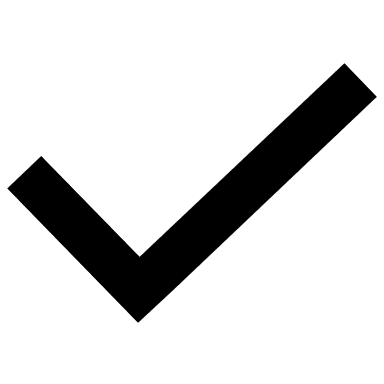 Občinska komisija ali cenilec (ime in priimek ter podpis)1. Matjašič Roman________________________	ŽIG OBČINE2. Milena Rožman______________________________3. Anton Žnideršič_____________________________Ta ocena škode se šteje kot vloga za izplačilo sredstev za odpravo posledic naravne nesreče, če bo Vlada Republike Slovenije za naravno nesrečo, v kateri je bila ta ocena škode narejena, odločila, da se uporabijo sredstva za odpravo posledic škode v kmetijstvu, in sprejela predpisan program odprave posledic škode (Zakon o odpravi posledic naravnih nesreč, (Uradni list RS, št. 114/05 – uradno prečiščeno besedilo, 90/07, 102/07, 40/12 – ZUJF in 17/14).	Oškodovanec	(nosilec kmet. gospodarstva)	________________________________Regijska komisija ali cenilec (ime in priimek ter podpis)1. Jože Baznik2. Slavka Grobelnik	ŽIG IZPOSTAVE										URSZR 3. Hrvoje T. OršaničREPUBLIKA SLOVENIJAMINISTRSTVO ZA OBRAMBOUPRAVA RS ZA ZAŠČITO IN REŠEVANJE KOMISIJA ZA OCENJEVANJE ŠKODEVojkova cesta  61, 1000 Ljubljanatelefon: (01) 471 3322, fax: (01) 431 8117OBRAZEC 21.1.VRSTA NESREČE* SUŠA 20221.2.DATUM NASTANKA OZIROMA ODKRITJA NESREČE3105221.3.OBČINA, KJER SE JE NESREČA ZGODILA         BREŽICE         BREŽICE1.4.NOSILEC KMGh	                                                        TEL.ŠT.  1.5.DAVČNA  ŠTEVILKA1.6.NASLOV NOSILCA1.7.KMG-MID1.8.Transakcijski račun (TRR)SI561.9.PREJEL OBČINSKA SREDSTVA (POMOČ)GERK Vrstakulture alinasada*Šifra*Razreddonosa*Zmanjšanje letnega pridelka v %Površinapošk.kult. v GERK-u (ar)ŠkodaEURZavarovalnicaŠt. zav. policeABCDEFGHGERK  Vrstakulture alinasada*Šifra*Razreddonosa*Zmanjšanje letnega pridelka v %Površinapošk.kult. v GERK-u (ar)ŠkodaEURZavarovalnicaŠt. zav. policePrizadeta kulturaje v celoti (vpiši DA) na območju z omejenimi možnostmi za kmetijsko dejavnostje delno na območju z omejenimi možnostmi za kmetijsko dejavnost (vpiši odstotek)DATUM OCENE  ŠKODE